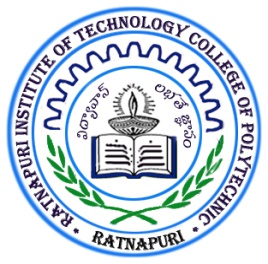 Minutes of the MeetingNSC- NBA Steering CommitteeConvenorDate04-11-2020DayWednesdayTime11.00 AMVenueConference HallDept./SSNSCConvenerDirectorMembers PresentMembers PresentMembers PresentMembers PresentMembers AbsentMembers AbsentMembers AbsentS.NoNameDesignationSignatureS.NoNameDesignation1Dr. K. NagajyothiMargdarshak from AICTE1Col (Retd). Dr. Venkata Rama Raju DatlaDirector2Mr. V. Suresh KumarHead of  the section(Civil)2Mr. D. Pavan KumarHead of  the section(Mechanical)3Mr. G. Kranthi KumarHead of the section(ECE)3Mr. R. Vijay KumarHead of  the section(Science & humanities)4Mr. G. RaghavenderHead of  the section(EEE)4Mr. Praveen Kumar JhaPlacement officer5Mr. M. RajashekarIn charge Head of  the section(Mechanical)6Mr. T. Show ReddyHead of  the section(IT)S.NoAgendaDiscussion HeldResolution TakenCoordinatorDeadlineStatus1NBA criterion - 3Verified Mechanical branch NBA criterion – 3 and made discussion on minor corrections.Corrections rectifiedAll HoSs***Completed2NBA criterion - 4Verified Mechanical branch NBA criterion – 4 and made discussion on corrections.Corrections rectifiedAll HoSs***Completed3NBA criterion - 5Verified Mechanical branch NBA criterion – 5 and made discussion on corrections.Corrections rectifiedAll HoSs***Completed4FacultyDiscussed on department wise faculty count, qualifications, Ph.D, faculty retention and continuous learning and updating of skills.Registering with NPTEL and SWAYAM etc. HoSs discussed with the Director and faculty.All HoSs***Completed5Class room infrastructureDiscussed on classroom infrastructure like digital classroom, public announcement system , projectors and LCD TVsHoSs discussed with the DirectorAll HoSs***Completed6Labs infrastructureDiscussed on lab equipment and working condition, calibration of machines, lab assistants, technical assistants, licensed software and open software, lab manuals and working instructions and lab records. Printers, scanners and   systems for HOSs.HoSs discussed with the DirectorAll HoSs***Completed7Department infrastructureDiscussion on Printers, scanners and   systems for HOSs. HoSs discussed with the DirectorAll HoSs***Completed8SurveysDiscussed on various surveys like student exit survey, Alumni survey, employers survey and course survey.  Prepared online and offline survey formats.All HoSs***Completed9FDPs(Faculty Development Programs)Discussed on participation of faculty in FDPs in the college and other colleges also. Discussed on conducting FDPs in the college.Discussed on FDP procedures- brochure, speaker profile, program schedule, feedback from speaker and participants, budget.***All HoSs***Completed10Reverse Osmosis(RO) water check record maintenance Discussed on RO plant, water check and record maintenance in the institution.Discussed with HoS of Humanities and Sciences HoS of Humanities and Sciences***Completed11News letter and E-brochureDiscussed on preparation of News letter and E-brochure and publication on the college website.***All HoSs******12NBA criterion - 2 Margdarshak made a detailed discussion on NBA criterion – 2 and doubts clarification.***All HoSs******13Membership with professional bodiesDiscussed on membership with the professional bodies like IFERp, IEE, IST, IEI etc both students and faculty.***All HoSs******